Jezus nas ne prosi, naj njegovo milost shranimo v trezorju, temveč hoče, da jo uporabimo v korist drugih - tako rastejo njegovi darovi. Je, kot da bi nam rekel: »Tukaj imaš moje usmiljenje, mojo nežnost, moje odpuščanje: Vzemi jih in jih zavzeto uporabljaj!« In mi, kaj smo napravili iz tega? Koga smo s svojo vero potegnili za seboj? Koliko ljudem smo dali upanje, izkazali ljubezen? V vsakem okolju, tudi na najbolj oddaljenem in najbolj neprijaznem kraju, lahko napravimo talente rodovitne.Papež Frančišek                                                                Odgovarja:    Franc Kraner, žpk – sodelavec, tel.: 051685734, 02 8720173, e-mail: franc.kraner@rkc.si.                                                                                                                                Naročniki mašnih namenov se strinjajo z objavo v tiskanih oznanilih in oznanilih na spletu ter oglasni deski.OznanilaČRNEČE – Sv. Jakob St., Sv. Andrej; Sv. Križ47. teden 2020OznanilaČRNEČE – Sv. Jakob St., Sv. Andrej; Sv. Križ47. teden 2020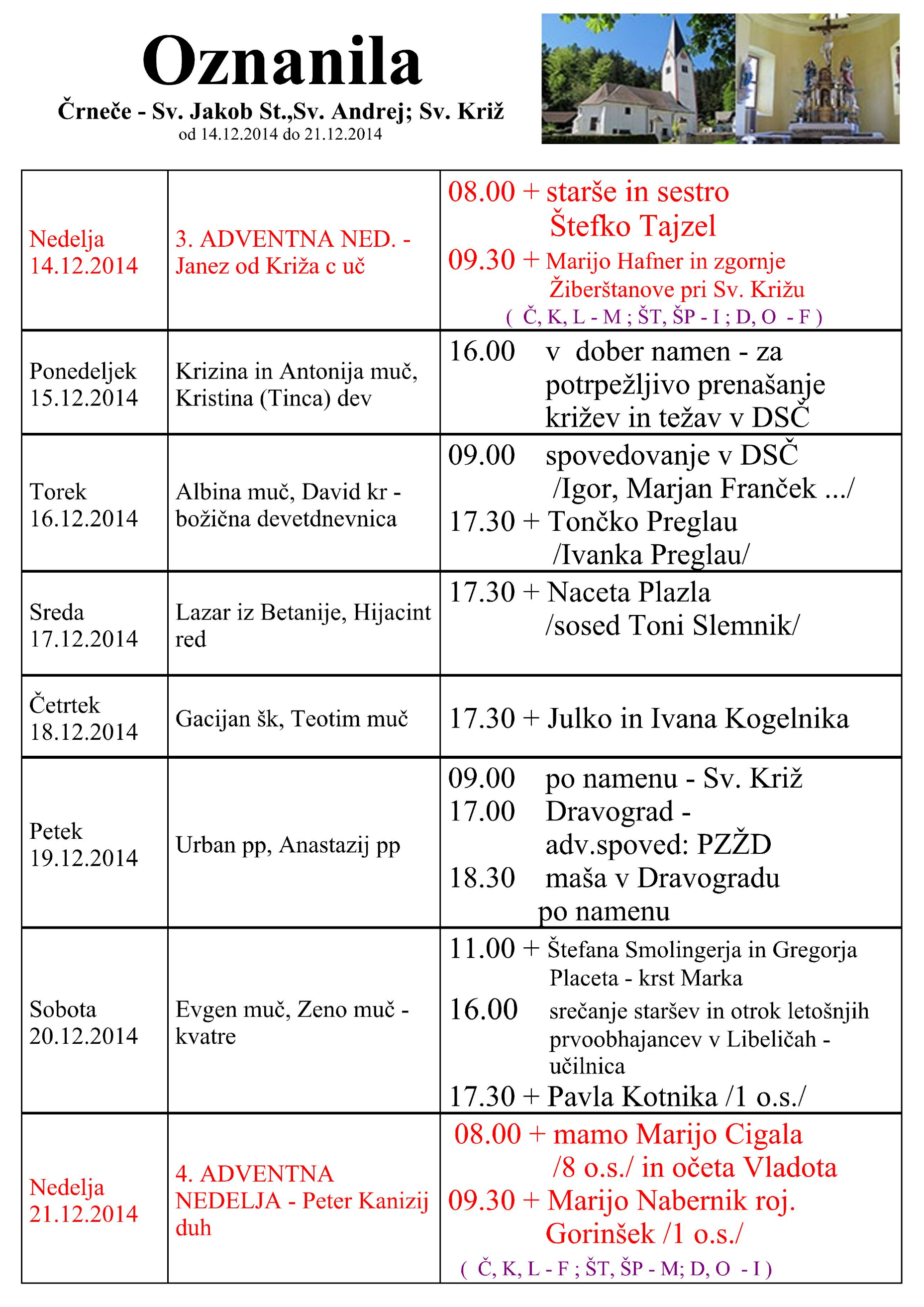 NEDELJA15. november33. nedelja med letom – Albert Veliki, šk., c. učitelj – začetek tedna zaporov 08:00  + Ivana Črešnika in               mamo Julko Pošek11:00  + Amalijo  Pšeničnik /15 o.s./ in vse              + Rutarjeve  /Pavel Jergač/   v LibeličahPONEDELJEK16. novemberMarjeta Škotska, kraljica;Jedert,red.dev.18:00     po namenuTOREK17. novemberElizabeta Ogrska, red.12:00     pogreb Krescencije Čeru               na OjstriciSREDA18. novemberPosvetitev bazilike sv. Petra in Pavla18:00     za zdravje vseh pri hiši –               še zlasti Otona in Majde Čeru  ČETRTEK19. novemberNeža Asiška , devica12:00     pogreb Ane Kašnik v Dravogradu18:00     za zdravje vseh pri hiši –               še zlasti Otona in Majde Čeru  PETEK20. novemberGelazij I., papež09:00 + mamo Marijo Tibaut  pri Sv. KrižuSOBOTA21. novemberDarovanje Device Marije17:30     skavtska maša po FB iz ČrnečNEDELJA22. november34. nedelja med letom –        KRISTUS KRALJ           VESOLJSTVA       Cecilija, dev. muč.08:00  + Cvetko Kovačič /18 o.s./11:00     za blagoslov in razsvetlenje otrok,                 vnukov in njihovih družin v Libeličah